Муниципальное бюджетное дошкольное образовательное учреждениедетский сад № 1 «Сказка» г. Данилов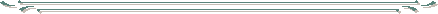 ПАСПОРТкабинета учителя-логопеда 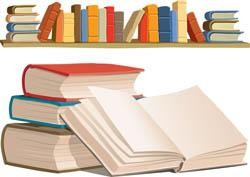                         Составила:                             учитель-логопед                           Шамелова Л.В. Характеристика помещения.Характеристики кабинета.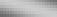 Описание функционирования центров.Расположение кабинета. Кабинет учителя-логопеда расположен на втором этаже. Он находится в стороне от помещений хозяйственного обслуживания. Родители имеют достаточно свободный доступ к кабинету.Кабинет небольшой, пропорциональный и хорошо освещенный. Цветовое сочетание и общий фон не яркие и не подавляющие. Использованы успокаивающие тона – светло-бежевый. Обстановка направлена на помощь детям при адаптации к условиям работы в кабинете.Зонирование кабинета: помещение имеет несколько центров, которые соответствуют основным направлениям работы учителя-логопеда.Центр речевого развития оснащен в соответствии с направлениями коррекционной работы специалиста. В кабинете стоят стол, соответствующий росту детей, на стене прикреплено зеркало. Для проведения занятий в игровой форме, предполагающей свободное размещение детей на полу, в кабинете имеется ковровая дорожка. Также центр оснащён шкафом, содержащим разнообразный игровой материал (мягкие игрушки,  резиновые игрушки, куклы-марионетки, конструктор), развивающие пособия, направленные на развитие всех сторон речи детей. Имеются игры и пособия по коррекции устной речи, по обучению грамоте, оборудование для формирования речевого дыхания, наглядный и раздаточный материал для индивидуальных и подгрупповых занятий.Центр по коррекции произношения предназначен для проведения обследований (в индивидуальной или групповой форме), а также оснащён всем необходимым для работы по воспитанию правильного звукопроизношения у детей. В центре имеется диагностический инструментарий, используемый логопедом в работе, организовано пространство для проведения обследования – стоит детский стол, соответствующий росту детей, стулья для ребёнка и педагога, имеется настенное зеркало с дополнительным освещением. Диагностические материалы, необходимые для работы, систематизированы (по возрасту, проблематике) и размещены в шкафу. Кроме того, центр оснащён комплектом зондов и шпателей, наборами игрушек для формирования речевого дыхания и целенаправленной воздушной струи, комплектом предметных и сюжетных картинок и картотекой речевого материала для работы по автоматизации и дифференциации звукопроизношения.Центр сенсорного развития оснащён игровым и методическим материалом для развития психологической базы речи: слухового и зрительного восприятия, произвольного внимания, слуховой, зрительной и речевой памяти, а также всех видов мышления.Центр моторного и конструктивного развития предназначен для формирования и развития моторных навыков у детей, а также конструктивного праксиса. Центр оснащён необходимым материалом для работы по развитию общей и мелкой моторики, по развитию умения ориентироваться в схеме собственного тела, в пространстве и на плоскости, на листе бумаги.Центр методического, дидактического и игрового сопровождения коррекционно- образовательного процесса оснащён специально подобранными изданиями книг, пособий, журналов, обеспечивающими научность деятельности специалиста, учебными и развивающими программами, нормативными документами и содержит оформленную текущую документацию. Также в центре имеется оргтехника (принтер и компьютер), комплект развивающих компьютерных игр.Информационный центр для педагогов и родителей создан для оказания консультативной помощи педагогам и родителям воспитанников, посещающих дошкольное учреждение. Центр содержит материалы для ознакомления родителей и педагогов с особенностями речевого развития детей дошкольного возраста, советы по профилактике и коррекции речевых нарушений.Материально-техническое обеспечение.Перечень оборудования кабинета.Перечень программно-методических материалов.Оснащенность наглядными пособиями, дидактическими и игровыми материалами.Циклограмма функционирования кабинета учителя-логопеда.Обеспечение безопасности кабинета.Соблюдение техники безопасности.Требования по охране труда перед началом работы.Включить полностью освещение и убедиться в исправной работе светильников:светильники должны быть надежно прикреплены к потолку и иметь светорассеивающую арматуру;коммутационные коробки должны быть закрыты крышками, а электророзетки - фальшвилками;корпуса и крышки выключателей и розеток не должны иметь трещин и сколов, а также оголенных контактов;Убедиться в исправности электрооборудования, ТСО в кабинетеПроветрить помещение и подготовить к работе необходимый материал и оборудование. Проверить его исправность.Следить за своевременным проведением влажной уборки кабинета (перед каждым занятием. Не допускать проведение занятий с воспитанниками при невысохших полах. Требования по охране труда во время работы1.При работе пользоваться инструкцией по охране труда2.. Не допускать к занятиям воспитанников с явно выраженными признаками заболевания.Следить за соблюдением порядка и дисциплины во время образовательного процесса с воспитанниками.Не допускать нахождения в кабинете воспитанников без присмотра воспитателя или учителя-логопедаТребования безопасности в аварийных ситуацияхПри возникновении пожара немедленно сообщить об этом заведующему и в ближайшую пожарную часть по телефону: 01. Начать эвакуацию воспитанников.В случае возникновения аварийных ситуаций, угрожающих жизни и здоровью воспитанников, необходимо срочно принять меры к их эвакуации согласно плану.При внезапном заболевании воспитанника срочно вызвать медработника.Не приступать к работе при плохом самочувствии или внезапной болезни.В случае неисправности в работе компьютера, ксерокса, ТСО (посторонний шум, искрение и запах гари) немедленно отключить электроприбор от электросети и сообщить об этом заведующему, его заместителю по АХЧ. Работу продолжать только после устранения возникшей неисправности.При получении травмы немедленно обратиться за медицинской помощью в медицинский кабинет и сообщить об этом заведующему.Требования безопасности по окончании работыПо окончании занятий передать воспитанников воспитателю.Проветрить кабинет, закрыть форточки и фрамуги.Убрать оборудование, пособия в отведенное для них место.Привести в порядок рабочее место.Выключить электроприборы, оргтехнику и ТСО.Выключить электроосвещение, закрыть кабинет на ключ.Обо всех недостатках, отмеченных во время работы, сообщить заведующему, заместителю заведующего по АХЧ.Правила пользования кабинетом.Ключи от кабинета в 3-х экземплярах (один – у логопеда, второй – у зам. заведующего по АХЧ)Влажная уборка производится 2-3 раза в неделю.Проветривание проводится ежедневно.Перед каждым применением и после него производится обработка логопедических шпателей медицинским спиртом (спиртовыми салфетками).По окончании рабочего дня проводится отключение электрических приборов, закрытие окон.Ежедневное проветривание в зависимости от температуры окружающей среды и климатических условий региона.Материалы по организации деятельности учителя-логопеда.Номенклатура дел учителя-логопеда.Учебно-методический комплекс№Наименование помещенияПлощадь помещения(м2)Необходимая площадь поСанПиН (м2)ЭтажОсвещение1Кабинетучителя-логопеда2-естественное;-лампа люминесцентная дневного света потолочная40 Вт (1 шт.);-лампы люминесцентные дневного света 12 Вт (4шт.)№НаименованиеКоличествоПримечание1.Стол письменный12.Стул офисный13.Стол детский14.Стул детский35.Шкаф - стеллаж16.Шкаф 17.Шкаф-угловой18Тумбочка18.Зеркало19.Компьютерное рабочее место: ноутбукмышь компьютерная 1110.Принтер1№АвторНазваниеИздательство, год издания1.Агранович З.Е.Сборник домашних заданий в помощьлогопедам и родителям.СПб: Детство-Пресс, 2004. –2.Акифанова Е.А.,Егорова Н.Е.Логопедические рифмовки и миниатюрыМ.: Гном-пресс,1999.3.Баскакина И.С., Лынская М.И.Логопедические игры. Жужжалочка и шипелочка.Логопедические игры. День рождения «Р». Логопедические игры. Свистелочка.Логопедические игры. Приключения «Л».М.: Айрис – Пресс, 2007.4.Богомолова А.И.Нарушение произношения у детей.М.: Просвещение,1979.5.Бардышева Т.Ю.Моносова Е.Н.Логопедические занятия в детском саду.М. 2010г.6.Баскакова И.В. Лынская М.И.Логопедические игры: свистелочка, приключения Л, жужжалочка и шипелочка,день рождения РМ. 2007г.7.Гербова В.В.Занятия по развитию речи во 2-ой младшей группе детского сада.Занятия по развитию речи в средней группе детского садаМ.: Просвещение, 1989..8.Диагностика нарушений речи у детей и организация логопедической работы в условиях дошкольного образовательного учреждения (сборник методическихрекомендаций).СПб.: Дельта- Пресс, 2001.9.Жукова Н.С.,Логопедия (преодоление общегоЕкатеринбург:Мастюкова Е.И.,Филичева Т.Б.недоразвития речи).АРД ЛТД, 1998.10.Иншакова О.Б.Альбом для логопеда.М. 1998г.11.Косинова Е.М.Уроки логопеда.М. 2005г.12.Куликовская Т.А.Артикуляционная гимнастика в картинках.М. 2006г13.Кирьянова Р.А.Шпаргалка для логопедаС-Пб, 2007г14.Козак О.Н.Загадки и скороговорки.СПб.: Союз, 2007.15.Колесникова Е.В.Развитие звуковой культуры речи у детей 3-4 лет (сценарии практических занятий).М.: Тандем, 1997.16.Колесникова Е.В.Развитие фонематического слуха у детей 4 –5 лет.М.: Тандем, 1999.17.Коноваленко В.В.Коррекционная работа воспитателялогопедической группеМ.: Гном-пресс,1998.18.Коноваленко В.В.,Коноваленко С.В.Фронтальные логопедические занятия вподготовительной группе для детей с ФФН.М.: Гном-пресс,1998.19.Коноваленко В.В., Коноваленко С.В.Фронтальные логопедические занятия в старшей группе для детей с ОНР(1 период). Фронтальные логопедические занятия встаршей группе для детей с ОНР(2 период).М.: Гном-Пресс, 1999.М.: Гном-Пресс, 1999.20.Коноваленко В.В.,Коноваленко С.В.Коррекция произношения звука Й.Коррекция произношения звуков Г, К, Х.М.: Гном-пресс,1999. - 60с.21.Лалаева Р.И.,Серебрякова Н.В.Формирование лексики и грамматическогостроя у дошкольников с ОНР.СПб.: Союз, 2001.– 220с.22.Логопедия. Дислалии. – под редакциейЛ.С.Волковой.М.: Владос, 1997. –23.Логопедия. Дизартрии. – под редакциейЛ.С.Волковой.М.: Владос, 1997.24.Логопедическая тетрадь (звуки Л-Ль, Ч-Щ,С-Сь, З-Ц, Ш-Ж, Р).Киров.25.Максаков А.И.Правильно ли говорит ваш ребенок.М.: Просвещение,1988.26.Максаков А.И.,Туманова Г.А.Учите, играя.М.: Просвещение,1983.27.Нищева Н.В.Будем говорить правильноСПб.: Детство-Пресс, 2002.28.Нищева Н.В.Система коррекционной работы влогопедической группе для детей с общим недоразвитием речи.СПб.: Детство- Пресс, 2003. -29.Парамонова Л.Г.Упражнения на развитие речи (дляподготовки детей к школе).Вятка. Аквариум,2005.30.Парамонова Л.Г.Стихи для развития речи.СПб.: КАРО, 2004.31.Перегудова Т.С., Османова Г.А.Вводим звуки в речь (картотека заданий для автоматизации звуков Р, Рь).Вводим звуки в речь (картотека заданий для автоматизации звуков С, З, Ц).Вводим звуки в речь (картотека заданий для автоматизации звуков Ш,Ж).СПб.: КАРО, 2006.СПб.: КАРО, 2006.СПб.: КАРО, 2006.32.Пожиленко Е.А.Волшебный мир звуков и букв.С-Пб. 2007г33.Поваляева М.А.Справочник логопеда.М. 2003г.34.Савина Л.П.Пальчиковая гимнастика.М.: Родничок, 1999.35.Сухин И.Г.Веселые скороговорки для «непослушных звуков».Ярославль: Академияразвития, 2006. –36.Ткаченко Т.А.Если дошкольник плохо говорит.СПб.: Акцидент,1993.37.Ткаченко Т.А.В первый класс – без дефектов речи.СПб.: Детство -Пресс, 1999. –38.Ткаченко Т.А.Развитие фонематического восприятия инавыков звукового анализа.М. 1998г.39.Ткаченко Т.А.Формирование и развитие связной речи. Формирование лексико-грамматическихпредставлений.М. 1998г.М. 1999г.40.Фомичева М.Ф.Воспитание у детей правильногопроизношения.М.:Просвещение,1989.41.Филичева Т.Б.,Туманова Т.В.Дети с общим недоразвитием речи(воспитание и обучение).М.: Гном – Пресс,1999.42.Филичева Т.Б., Чиркина Г.В.Программы логопедической работы попреодолению фонетико-фонематического недоразвития у детей.М., 2008г.43.Филичева Т.Б.,Чиркина Г.В.Устранение общего недоразвития речи удетей дошкольного возраста.М. 2004г.44.Цвинтарный В.Играем, слушаем, подражаем – звукиполучаем.СПб.: Лань, 1999.45.Чистякова И.А.33 игры для развития глагольного словарядошкольниковСПб.: КАРО, 2005.Название центраОборудованиеЦентр речевого иРазвитие речевого дыханиякреативногоМодуль «Бабочки и цветы»развитияСоломинки«Ветерки»Игра «Морские жители»«Весёлые звери»«Загони шарик в домики»«Узнай, что спрятано»Дыхательные тренажеры, игрушки и пособия для развития дыхания(свистки, свистульки, дудочки, воздушные шары и другие надувныеигрушки, «Мыльные пузыри», перышки, сухие листочки, лепесткицветов и т. д.).Развитие фонематических процессовСимволы гласных и согласных звуковИгра «Сколько звуков в слове?»Музыкальные	инструменты	(металлофон,	бубен,	погремушка,колокольчики, металлические палочки, тарелки)Мяч«Сигналы для определения звука в слове»Игра «Где стоит звук»Раздаточный материал и материал для фронтальной и подгрупповойработы по формированию навыков звукового и слогового анализа исинтеза, навыков анализа и синтеза предложений (наборы дляопределения места звука в слове, кружки, квадраты,прямоугольники разных цветов и т. п.)Игра «Подбери схему»Игра «Позови слово»Развитие слоговой структуры слова«Звуковой поезд» Картинное лото«Делим слова на слоги»«Занимательные картинки»«Послушай – повтори»«Повтори ритм»Игра «Слоговые дорожки»Развитие лексико-грамматической стороны речиНаборы предметных и сюжетных картинок по лексическим темам Домино овощей и фруктовРазрезные картинки «Времена года» Игра «Кто, где живёт»Игра «Дикие животные и детеныши»«Знаю профессии»«Животные и детеныши»«Многозначные слова»«Предлоги»«Несклоняемые существительные» Игра «Один – много»Игра «Что без чего»«Подбери часть к целому» СчётыИгра «Подбери действие»«Антонимы»Игра «Кто что ест»«Составь предложение» РебусыИгра «Скажи сколько»Игра «Чего нет? Чего много?» Игра «Волшебный мешочек» Набор цифрМягкие игрушки: обезьяна, лев, кукла, лягушонок, Буратино, белка, лисёнок, корова.Резиновые игрушка: осёл, бегемот, черепаха, сова.Развитие связной речиАлгоритмы для составления описательных рассказов Предметные и сюжетные картинкиСерии сюжетных картинокМнемотаблицы для заучивания стихотворений и пересказа текстов Игра «Соедини слова в предложение»Картотека текстов для пересказаНаборы игрушек и масок для инсценирования сказокПодготовка к обучению грамоте Разрезной алфавит, магнитная азбука Слоговые таблицыКарточки со словами и знаками для составления и чтения предложений«Мой букварь»«Волшебное дерево» Игра «Составь слово» Игра «Буква потерялась» Игра «Запутанные буквы» РебусыИгра «Составь слово по первым буквам» Карандаши простые и цветныеТетради для развития графических навыковЦентр по коррекции произношенияАртикуляционные профилиКартинки-символы артикуляционных упражнений Кубики «Весёлая гимнастика»Набор шпателей и зондов Зеркала настольныеИгра «Волшебный куб» Набор шпажекПесочные часы – 15 минутНабор игрушек на развитие физиологического дыхания; Салфетница и настольное мусорное ведёркоИгры-ходилки для автоматизации и дифференциации звуков Наборы предметных и сюжетных картинок для отработки правильного звукопроизношенияЛогопедический альбом для обследования звукопроизношения Логопедический альбом для обследования фонетико-фонематической системы речиЦентр сенсорного развитияПланшет «Логико-Малыш»: Мир природы. Растения (1) Мир природы. Растения (2) Мир природы. Насекомые Мир природы. ЦветыМир природы. Кто с кем «дружит» Развитие речи. От звука к словуРазвитие речи. Кто что делает Развитие речи. Поймай звук.Развитие речи. Найди похожее слово. Психология. Лабиринты«Лабиринты»«Предметы и контуры»«Подбери по форме»«Разрезные картинки»«Запомни - повтори» Формы, контуры, тени«Посади божью коровку»«Узнай, что спрятано»«Четвёртый лишний»«Волшебный мешочек» с набором мелких предметов по лексическим темамДеревянные кубики Сенсорные коврикиCD-диски с записью музыки, звуков природы, бытовых шумов, голосов птиц и животныхЦентр моторного и конструктивного развитияРазвитие мелкой моторики, конструктивной деятельности:Волчки (деревянные, светящиеся) Сухие бассейны (песок, горох, фасоль) Массажные мячикиРазноцветные прищепки Пирамидка (2 вида) Строительный набор Конструктор буквШнуровки Настольный футбол Мячи (резиновый, с мягкими шипами, тканевый, пластмассовый) Игра «Вытащи платочек»Щипчики, зубочистки, массажные коврикиПлоскостные изображения предметов и объектов для обводки по всем изучаемым лексическим темамТрафареты Счётные палочкиЦентрСправочная литература по коррекционной педагогике, специальнойметодического,психологии, логопедии.дидактического иМатериалы по обследованию психического развития и речи детей.игровогоМетодическая литература по коррекции познавательнойсопровождениядеятельности дошкольников, формированию звукопроизношения,коррекционно-развитию лексико-грамматических средств языка и связной речиобразовательногодетей с нарушениями речи, по обучению элементам грамоты.процессаУчебные пособия по обучению детей правильному речевомудыханию, по развитию фонематического слуха и восприятияДетская литература: сказки и рассказы по лексическим темам,загадки, потешки.игры – лото по лексическим темам, мягкие и резиновые игрушки).Наборы предметных и сюжетных картинок по лексическим темам.ИнформационныйПапки с материалами консультаций для педагогов и родителей поцентр длякоррекции познавательной деятельности и речи детей раннего ипедагогов идошкольного возраста.родителейНабор буклетов с информационным материалом по профилактике икоррекции речевых нарушений.День неделиПонедельникВторникСредаЧетвергПятницаКоррекционная работа с детьми13:00 – 17:0013:00 - 17:0013:00 - 17:0014:00 – 17:008:00 - 12:00Консультации для педагогов14:00 – 15:0014:00 – 15:0014:00 – 15:0014:00 – 15:0014:00 – 15:00Консультации для родителей17:00-18:00Наименование делаСрокхраненияНормативно-правовая документация Международные акты:Декларация о правах инвалидов (17 июня 2008г.)Декларация о правах ребёнка (20 ноября 1959г.)Конвенция о правах ребёнка (Нью-Йорк, 20 ноября 1989г.)Декларация о правах умственно отсталых лиц (20 декабря 1971г.)Международная статистическая классификация болезнейФедеральные акты:Закон об образовании 2013 – Федеральный закон от 29.12.2012 № 273- ФЗ «Об образовании и Российской федерации»Федеральный Государственный Образовательный стандарт дошкольного образованияПостановление об утверждении САНПИН 2.4.1.3049-13 «Санитарно- эпидемиологические требования к устройству, содержанию и организации режима работы дошкольных образовательных организаций»Приказ Министерства образования и науки РФ (минобрнауки России) от 27 октября 2011г. № 2562 г.Москва «Об утверждении Типового положения о дошкольном образовательном учреждении»Постановление Правительства РФ от 03.04.2003 N 191 "О продолжительности рабочего времени (норме часов педагогической работы за ставку заработной платы) педагогических работников"Постановление Правительства РФ от 31.07.1998г. № 867 «Об утверждении Типового положения об образовательном учреждении для детей, нуждающихся в психолого –педагогической и медико- социальной помощи» (с изменениями от 23 декабря 2002г.)Федеральный Закон об основных гарантиях прав ребенка в РФ (03 июля 1998г.)Приказ Минобрнауки РФ «Об утверждении федерального государственного образовательного стандарта дошкольного образования» (17 октября 2013г.)Письмо Минобрнауки РФ «О коррекционном и инклюзивном образовании детей» (07 июня 2013г. № ИР-535/07)Инструктивно-методическое письмо о гигиенических требованиях к максимальной нагрузке на детей дошкольного возраста в организованных формах обучения (14.03.2000 № 65/23-16)Приказ Министерства здравоохранения и социального развития Российской Федерации (Минздравсоцразвития России) от 26 августа 2010г. № 761н г.Москва «Об утверждении Единого квалификационного справочника должностей руководителей, специалистов и служащих, раздел «Квалификационные характеристики должностей работников образования»Письмо Минобразования РФ от 4 сентября 1997 г. N 48 "О специфике деятельности специальных (коррекционных) образовательныхучреждений I-VIII видов" с изменениями от 26 декабря 2000 г.)Инструктивное письмо «Об учителях-логопедах и педагогах- психологах учреждения образования (извлечения)» (от 22.01.1998г. № 20-58-07 ин/201)Письмо «Об интегрированном воспитании и обучении детей с отклонениями в развитии в дошкольных образовательныхпо мере надобностиучреждениях» (от 16.01.2002г. № 03-51-5 н/03Письмо «О ПМП консилиуме образовательного учреждения» (от 27.03.2000г. № 27/901-6)Письмо «О реализации права ДОУ на выбор программ и педагогических технологий» (от 02.06.1998г. № 89/34-16)Концепция развития системы дошкольного и общего образования ОАО «РЖД» (2010-2015 годы). Распоряжение от 13 мая 2010 года № 1019рКонцепция дошкольного образованияТиповое положение о специальном (коррекционном) образовательном учреждении для обучающихся, воспитанников с отклонениями в развитии (от 12.03.1997г. № 288)Об утверждении Типового положения о специальном (коррекционном) образовательном учреждении для обучающихся, воспитанников с отклонениями в развитии (от 10.03.2000г. № 212, от 23.12.2002г. № 919, от 01.02.2005г. № 49)Письмо Минобразования РФ № 27/640 – 2 от 24.04.2000г. (о наполняемости классов, групп в образовательных учреждениях)Письмо «О специфике деятельности специальных (коррекционных) образовательных учреждений 1-V11 вида» (от 04.09.1997г. № 48)Рекомендации по предельной наполняемости классов, воспитательных групп… (16.07.1991г. № 09215)Приказ № 487 от 08.12.2000г. Администрации Челябинской области«Об утверждении примерных положений о логопунктах»Должностная инструкция учителя-логопедаИнструкция по технике безопасностиДокументационное обеспечение деятельности учителя-логопедаГодовой план работы на учебный годРабочая программа на 2021-2022 уч.ггЦиклограмма работы учителя-логопедаГрафик работы учителя-логопедаПаспорт кабинета учителя-логопедаУчебно-методический комплекс по реализации программыРечевые карты детейТетрадь взаимосвязи воспитателей и логопедаЖурнал учета индивидуально-коррекционных занятий с детьмиМатериалы по работе психолого-медико-педагогического консилиума ДОУ1 год3 года1 год1 год1 год1 год1 год1 год1 год1 год5 летДиагностическое обеспечение деятельностиМетодики проведения диагностикиИнструментарий для проведения логопедической диагностики по всем направлениямРечевые карты детейБланки, графики, таблицыПо мере надобностиКонсультативная работа учителя-логопедаКонсультативный материал для педагогов, специалистовКонсультативный материал для родителейИнформационный материал для родительского уголка в ДОУ и в группеПо мере надобностиРабота по самообразованиюИнициативная карта педагогаПерсонифицированная программа педагогаТеоретические основы, материалы по направлениям деятельностиМетодический, наглядный, дидактический материал по направлениям деятельностиПо мере надобностиАналитические материалы:Аналитические	справки	по	итогам	проведения	логопедической диагностикиОтчеты о проделанной работе за учебный годОтчёты о профилактической работеСведения об успеваемости выпускников в школеАрхивРечевые карты детейЖурнал движения детей5	летПрограммное обеспечениеПримерная основная образовательная дошкольного образования.Образовательная программа дошкольного образования «ОткрытиЯ» Под редакцией Е.Г. Юдиной – Москва, 2014Общеобразовательная программа дошкольного образования «От рождения до школы» Под редакцией Н. Е. Вераксы, Т. С. Комаровой, М. А. Васильевой - Мозаика-Синтез, Москва, 2014Программа воспитания и обучения в детском саду. – Под ред. М.А. Васильевой, Т.С.Комаровой, В.В.Гербовой – Москва, Мозаика-Синтез, 2005.Вариативная примерная адаптированная основная образовательная программа для детей с тяжелыми нарушениями речи (общим недоразвитием речи) с 3 до 7 лет. Автор Н. В. Нищева - Санкт-Петербург ДЕТСТВО-ПРЕСС 2015Общеобразовательная программа МБДОУ ДС № 57 г.Челябинска.Адаптированная образовательная программа МБДОУ ДС № 57 г.Челябинска.Методическое обеспечениеПрограммы логопедической работы по преодолению общего недоразвития речи у детей. Авторы Т.Б.Филичева, Г.В.Чиркина– М.:Просвещение 2010.Филичева Т.Б., Туманова Т.В., Чиркина Г.В. Воспитание и обучение детей дошкольного возраста с общим недоразвитием речи. программно- методические рекомендации. – М.: Дрофа, 2009.Филичева Т.Б., Чиркина Г.В.. Устранение общего недоразвития речи у детей дошкольного возраста: практическое пособие /. – М.: АЙРИС-пресс, 2007.Миронова С.А. Развитие речи дошкольников на логопедических занятиях. – М., 1991.Нищева Н.В. Система коррекционной работы в старшей группе для детей дошкольного возраста с общим недоразвитием речи. – СПб, 2000.Нищева Н. В. Картотеки методических рекомендаций для родителей до- школьников с ОНР.- СПб.: ДЕТСТВО-ПРЕСС, 2007.ЕфименковаЛ.Н. Формирование речи у дошкольников. — М., 1985.Бардышева Т.Ю., Моносова Е.Н. Логопедические занятия в детском саду. Старшая группа. -М.: Издательство «Скрипторий 2003», 2010.Бардышева Т.Ю., Моносова Е.Н. Тетрадь логопедических заданий. Старшая группа. – M: Издательство «Скрипторий 2003», 2009.Коноваленко В.В., Коноваленко С.В. Фронтальные логопедические занятия в старшей группе для детей с ОНР. – М.,1999.Шаховская С.Н., Худенко Е.Л.Логопедические занятия в детском саду для детей 5-летного возраста с ОНР II – III уровня. 1-я часть – первый период обучения (старшая группа).- М.: Просвещение 1985 г.Диагности- ческое обеспечениеВолкова Г.А. Методика психолого-логопедического обследования детей с нарушениями речи. Вопросы дифференциальной диагностики. – Изд-во «Детство-пресс». – Санкт-Петербург, 2003.Волкова Г.А. Альбом для исследования фонетической и фонематической сторон речи дошкольников. – СПб.: ДЕТСТВО-ПРЕСС, 2006.Филичева Т.Б., Туманова Т.В., Чиркина Г.В. Воспитание и обучение детей дошкольного возраста с общим недоразвитием речи. Программно- методичекие рекомендации.- М.: Дрофа, 2009.Диагностика нарушений речи у детей и организация логопедической работы в условиях дошкольного образовательного учреждения / Сост. Балобанова В.П. и др. – СПб.: ДЕТСТВО-ПРЕСС, 2000.Иншакова О.Б. Альбом для логопеда. – М.: Гуманит. изд. центр ВЛАДОС, 1998.Коноваленко В.В., Коноваленко С.В. Экспресс-обследование звукопроизношения у детей дошкольного и младшего школьного возраста: Пособие для логопедов. – М.: Гном-Пресс, 1999.Коноваленко В.В., Коноваленко С.В. Экспресс-обследование фонематического слуха и готовности к звуковому анализу у детей дошкольного возраста: Пособие для логопедов. – М.: Гном-Пресс, Новая школа, 1999.Методы обследования речи детей/ Под общ. ред. Г.В.Чиркиной. – М.: АРКТИ, 2003.Психолого-педагогическая диагностика развития детей раннего и дошкольного возраста/ Под ред. Стребелевой Е.А..М.: Просвещение, 2005.Ткаченко Т.А. Альбом индивидуального обследования дошкольника: Диагностическое пособие. – М.: Издательство ГНОМ и Д, 2001.Филичева	Т.Б.,	Туманова	Т.В.	Дидактические	материалы	для обследования и формирования речи детей дошкольного возраста. – М.:Дрофа, 2009.Дидакти- ческое обеспечениеКартотеки:ФизминуткиАвтоматизация и дифференциация звуковДыхательная гимнастикаПальчиковая гимнастикаДомашние заданияИгры и пособия на развитие:психологической базы речи;артикуляционной моторики и звукопроизношения;физиологического и речевого дыхания;слоговой структуры слова;фонематического слуха, навыков звукового анализа и синтеза;словаря;грамматического строя речи;связного высказывания (диалогической и монологической форм речи);мелкой моторики;первоначальных навыков чтения и письма.Консультационный материал:для родителей;для педагогов.